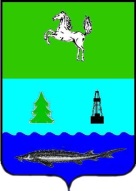 ДУМАПАРАБЕЛЬСКОГО РАЙОНАТОМСКОЙ ОБЛАСТИРЕШЕНИЕ19.12. 2019                     	                  						                 № 38О внесении изменений в Устав муниципального образования «Парабельский район» В целях приведения Устава муниципального образования «Парабельский район» в соответствие с действующим законодательством,ДУМА РЕШИЛА:1. Внести в Устав муниципального образования «Парабельский район», принятый решением Думы Парабельского района от 27.04.2016 г. № 13 (в редакции решений от 18.11.2016 г. № 36, от 30.03.2017 № 2, от 21.09.2017 г. № 26, от 15.11.2018 г. № 34, от 23.05.2019 г. № 12) следующие изменения:1.1. пункт 16 части 1 статьи 8 изложить в новой редакции:«16) утверждение схем территориального планирования Парабельского района, утверждение подготовленной на основе схемы территориального планирования Парабельского района документации по планировке территории, ведение информационной системы обеспечения градостроительной деятельности, осуществляемой на территории Парабельского района, резервирование и изъятие, земельных участков в границах Парабельского района для муниципальных нужд, направление уведомления о соответствии указанных в уведомлении о планируемом строительстве параметров объекта индивидуального жилищного строительства или садового дома установленным параметрам и допустимости размещения объекта индивидуального жилищного строительства или садового дома на земельном участке, уведомления о несоответствии указанных в уведомлении о планируемом строительстве параметров объекта индивидуального жилищного строительства или садового дома установленным параметрам и (или) недопустимости размещения объекта индивидуального жилищного строительства или садового дома на земельном участке, уведомления о соответствии или несоответствии построенных или реконструированных объекта индивидуального жилищного строительства или садового дома требованиям законодательства о градостроительной деятельности при строительстве или реконструкции объектов индивидуального жилищного строительства или садовых домов на земельных участках, расположенных на соответствующих межселенных территориях, принятие в соответствии с гражданским законодательством Российской Федерации решения о сносе самовольной постройки, расположенной на межселенной территории, решения о сносе самовольной постройки, расположенной на межселенной территории, или ее приведении в соответствие с установленными требованиями, решения об изъятии земельного участка, не используемого по целевому назначению или используемого с нарушением законодательства Российской Федерации и расположенного на межселенной территории, осуществление сноса самовольной постройки, расположенной на межселенной территории, или ее приведения в соответствие с установленными требованиями в случаях, предусмотренных Градостроительным кодексом Российской Федерации, выдача градостроительного плана земельного участка, расположенного на межселенной территории;»;1.2. пункт 5 статьи 10 признать утратившим силу;1.3. часть 2 статьи 23.1 изложить в новой редакции:«2. Сход граждан, предусмотренный настоящей статьей, правомочен при участии в нем более половины обладающих избирательным правом жителей населенного пункта или поселения. В случае, если в населенном пункте отсутствует возможность одновременного совместного присутствия более половины обладающих избирательным правом жителей данного населенного пункта, сход граждан в соответствии с уставом муниципального образования, в состав которого входит указанный населенный пункт, проводится поэтапно в срок, не превышающий одного месяца со дня принятия решения о проведении схода граждан. При этом лица, ранее принявшие участие в сходе граждан, на последующих этапах участия в голосовании не принимают. Решение схода граждан считается принятым, если за него проголосовало более половины участников схода граждан.»;1.4.  пункт 14 части 5 статьи 29 изложить в новой редакции:«14) обеспечивает подготовку и согласование проекта схемы территориального планирования муниципального района, разрабатывает на основе схемы территориального планирования муниципального района документацию по планировке территории, ведет информационную систему обеспечения градостроительной деятельности, осуществляемой на территории Парабельского района, резервирует и изымает, земельные участки в границах Парабельского района для муниципальных нужд, направляет уведомления о соответствии указанных в уведомлении о планируемом строительстве параметров объекта индивидуального жилищного строительства или садового дома установленным параметрам и допустимости размещения объекта индивидуального жилищного строительства или садового дома на земельном участке, уведомления о несоответствии указанных в уведомлении о планируемом строительстве параметров объекта индивидуального жилищного строительства или садового дома установленным параметрам и (или) недопустимости размещения объекта индивидуального жилищного строительства или садового дома на земельном участке, уведомления о соответствии или несоответствии построенных или реконструированных объекта индивидуального жилищного строительства или садового дома требованиям законодательства о градостроительной деятельности при строительстве или реконструкции объектов индивидуального жилищного строительства или садовых домов на земельных участках, расположенных на соответствующих межселенных территориях, принимает в соответствии с гражданским законодательством Российской Федерации решения о сносе самовольной постройки, расположенной на межселенной территории, решения о сносе самовольной постройки, расположенной на межселенной территории, или ее приведении в соответствие с установленными требованиями, решения об изъятии земельного участка, не используемого по целевому назначению или используемого с нарушением законодательства Российской Федерации и расположенного на межселенной территории, осуществляет снос самовольной постройки, расположенной на межселенной территории, или ее приведения в соответствие с установленными требованиями в случаях, предусмотренных Градостроительным кодексом Российской Федерации, выдает градостроительный план земельного участка, расположенного на межселенной территории;»;1.5. часть 8 статьи 32 изложить в новой редакции:«8. Депутат Думы Парабельского района, Глава Парабельского района должны соблюдать ограничения, запреты, исполнять обязанности, которые установлены Федеральным законом от 25.12.2008 г. № 273-ФЗ «О противодействии коррупции» и другими федеральными законами. Полномочия депутата Думы Парабельского района, Главы Парабельского района прекращаются досрочно в случае несоблюдения ограничений, запретов, неисполнения обязанностей, установленных Федеральным законом от 25.12.2008 г. № 273-ФЗ «О противодействии коррупции», Федеральным законом от 02.12.2012 г. № 230-ФЗ «О контроле за соответствием расходов лиц, замещающих государственные должности, и иных лиц их доходам», Федеральным законом от 07.05.2013 г. № 79-ФЗ «О запрете отдельным категориям лиц открывать и иметь счета (вклады), хранить наличные денежные средства и ценности в иностранных банках, расположенных за пределами территории Российской Федерации, владеть и (или) пользоваться иностранными финансовыми инструментами» если иное не предусмотрено Федеральным законом от 06.10.2006 г. № 131-ФЗ «Об общих принципах организации местного самоуправления в Российской Федерации».»1.6. часть 8.2 статьи 32 изложить в новой редакции:«8.2. При выявлении в результате проверки, проведенной в соответствии с пунктом 8.1 настоящей статьи, фактов несоблюдения ограничений, запретов, неисполнения обязанностей, которые установлены Федеральным законом от 25.12.2008 г. № 273-ФЗ «О противодействии коррупции», Федеральным законом от 03.12.2012 г. № 230-ФЗ «О контроле за соответствием расходов лиц, замещающих государственные должности, и иных лиц их доходам», Федеральным законом от 07.05.2013 г. № 79-ФЗ «О запрете отдельным категориям лиц открывать и иметь счета (вклады), хранить наличные денежные средства и ценности в иностранных банках, расположенных за пределами территории Российской Федерации, владеть и (или) пользоваться иностранными финансовыми инструментами», Губернатор Томской области обращается с заявлением о досрочном прекращении полномочий депутата Думы Парабельского района, Главы Парабельского района или применении в отношении указанных лиц иной меры ответственности в орган местного самоуправления, уполномоченный принимать соответствующее решение, или в суд.»1.7. дополнить статью 32 частью 8.2-1 следующего содержания:«8.2-1. К депутату Думы Парабельского района, Главе Парабельского района, представившим недостоверные или неполные сведения о своих доходах, расходах, об имуществе и обязательствах имущественного характера, а также сведения о доходах, расходах, об имуществе и обязательствах имущественного характера своих супруги (супруга) и несовершеннолетних детей, если искажение этих сведений является несущественным, могут быть применены следующие меры ответственности:1) предупреждение;2) освобождение депутата Думы Парабельского района, Главы Парабельского района от должности в Думе Парабельского района, выборном органе местного самоуправления с лишением права занимать должности в Думе Парабельского района, выборном органе местного самоуправления до прекращения срока его полномочий;3) освобождение от осуществления полномочий на постоянной основе с лишением права осуществлять полномочия на постоянной основе до прекращения срока его полномочий;4) запрет занимать должности в Думе Парабельского района, выборном органе местного самоуправления до прекращения срока его полномочий;5) запрет исполнять полномочия на постоянной основе до прекращения срока его полномочий.1.8. дополнить статью 32 частью 8.2-2 следующего содержания:«8.2-2. Порядок принятия решения о применении к депутату Парабельского района, Главе Парабельского района мер ответственности, указанных в части 8.2-1 настоящей статьи, определяется муниципальным правовым актом в соответствии с Законом Томской области от 06.05.2009 № 68-ОЗ «О гарантиях деятельности депутатов представительных органов муниципальных образований, выборных должностных лиц местного самоуправления, лиц, замещающих муниципальные должности, в Томской области».2. Направить изменения в Устав муниципального образования «Парабельский район» для государственной регистрации в Управление Министерства юстиции Российской Федерации по Томской области.3. После государственной регистрации изменений в Устав муниципального образования «Парабельский район», опубликовать данное решение в районной газете «Нарымский вестник».4. Контроль за исполнением возложить на правовую комиссию (В.В. Омельченко).Председатель Думы 					                       		          	Г.Д. АминовИ.о. Главы района									Е.А. Рязанова